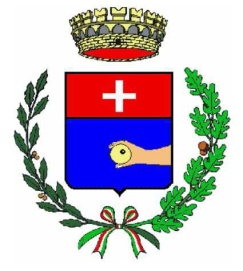 COMUNE DI CICCIANOCittà Metropolitana di NapoliSede Legale:Corso Garibaldi – 80033 Cicciano (NA)www.comune.cicciano.na.it –  pec: protocollo.cicciano@asmepec.itModello di domanda di partecipazione Al Sindaco del Comune di CiccianoSELEZIONE PER IL CONFERIMENTO DI UN INCARICO CON CONTRATTO DI LAVORO A TEMPO DETERMINATO E PART-TIME 50% (18 ORE SETTIMANALI), EX ART. 110, COMMA 1, DEL D.LGS. N. 267/2000, CATEGORIA D, POSIZIONE ECONOMICA D1, ISTRUTTORE DIRETTIVO TECNICO DEL SERVIZIO MANUTENZIONE, CIMITERO E PATRIMONIO.Il/La 	sottoscritto/a .................................................................................................................... , nato/a a……………………………………..…...,  il 	………………………………………. eresidente a ……………………………….in Via/Piazza ............................................................. con eventuale recapito cui inviare le comunicazioni: ………………………………..…............................................................................................................................................. pec……………………………………CHIEDE di essere ammesso alla selezione in oggetto. A tal fine, consapevole di quanto prescritto dagli articoli 75 e 76 del D.P.R. n. 445 del 28 dicembre 2000 sulla responsabilità penale cui può andare incontro in caso di dichiarazioni mendaci, ai sensi e per gli effetti di cui all’art. 47 del citato D.P.R., e sotto la propria responsabilità, DICHIARA di confermare i dati anagrafici sopra indicati; di essere 	residente 	nel 	comune 	di ……………………………,	C.A.P… ................. in via………………………………………………, n. ………… e di impegnarsi a comunicare tempestivamente al Comune di Cicciano per iscritto eventuali variazioni di indirizzo; godimento dei diritti politici; di essere fisicamente idoneo allo svolgimento delle mansioni relative al posto messo a selezione ed esente da patologie che possono influire sul rendimento del servizio; idoneità fisica all’impiego. di non aver riportato condanne penali che impediscano, ai sensi delle vigenti disposizioni in materia, la costituzione del rapporto di impiego con Pubbliche Amministrazioni e non essere stato interdetto o sottoposto a misure che escludono, secondo le leggi vigenti, dalla nomina agli impieghi; di non essere stato destituito o dispensato dall’impiego presso una pubblica amministrazione per persistente insufficiente rendimento, ovvero non essere stato dichiarato decaduto da un impiego presso pubbliche amministrazioni ai sensi della normativa vigente; di essere in posizione regolare nei confronti dell'obbligo di leva, per i cittadini soggetti a tale obbligo; di non essere lavoratore pubblico o privato collocato in quiescenza (art. 5, comma 9, del D.L. 6/7/2012, n. 95 convertito in legge, con modificazioni, dall'art. 1, comma 1, L. 7 agosto 2012, n. 135, e ss.mm.ii); di non trovarsi in alcuna delle condizioni di incompatibilità e di inconferibilità previste dal Decreto Legislativo 8 aprile 2013, n. 39 e s.m.i.. di essere in possesso del seguente titolo di studio , conseguito nell’anno …………………,presso…………………………………….., con il punteggio ........................................................... ; di essere abilitato all’esercizio della professione di ________________________________________di aver preso visione e di accettare incondizionatamente i contenuti dell'avviso di cui trattasi. Lì __________________                                                                                                            FIRMA______________________Allegati alla domanda: copia del documento di identità; curriculum vitae formativo e professionale, preferibilmente in formato europeo, aggiornato alle più recenti esperienze formative e professionali maturate; 